Sauny na krytém bazénu v Břidličné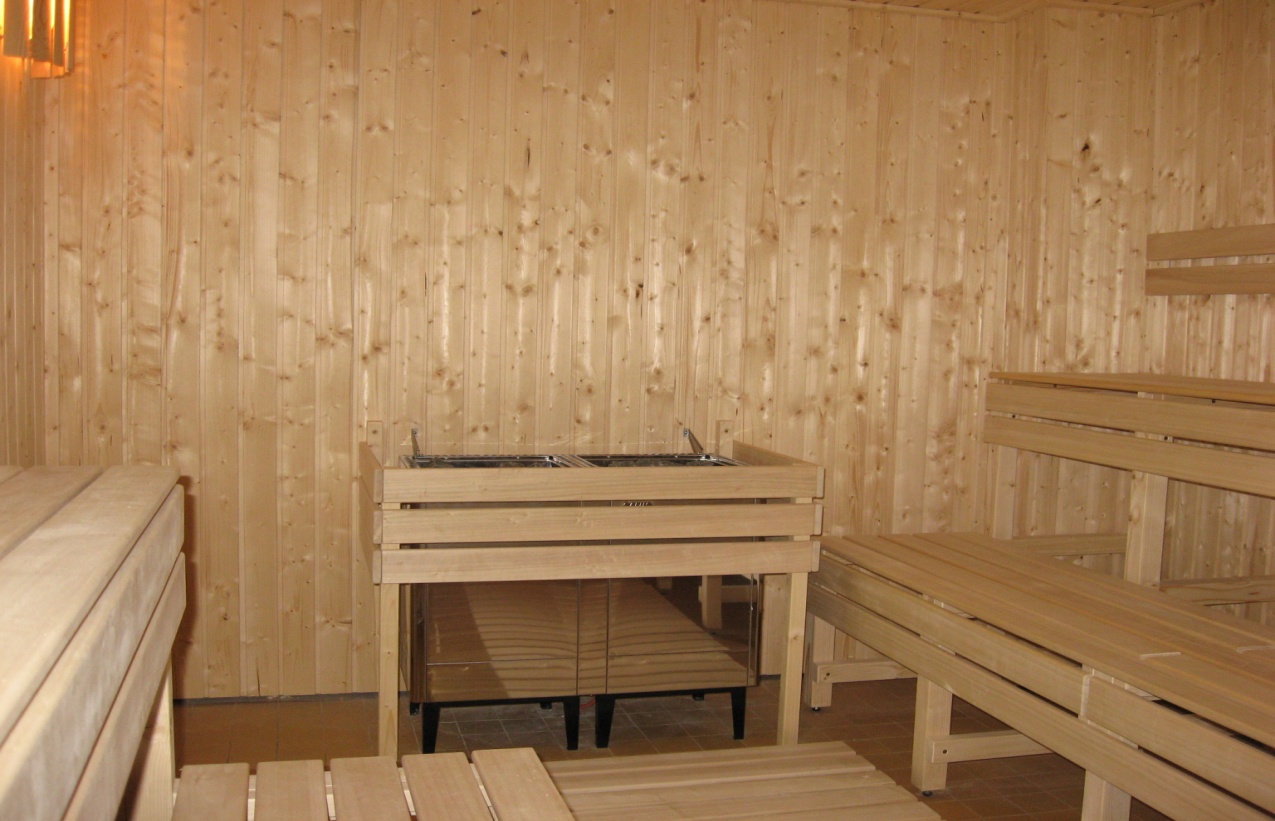 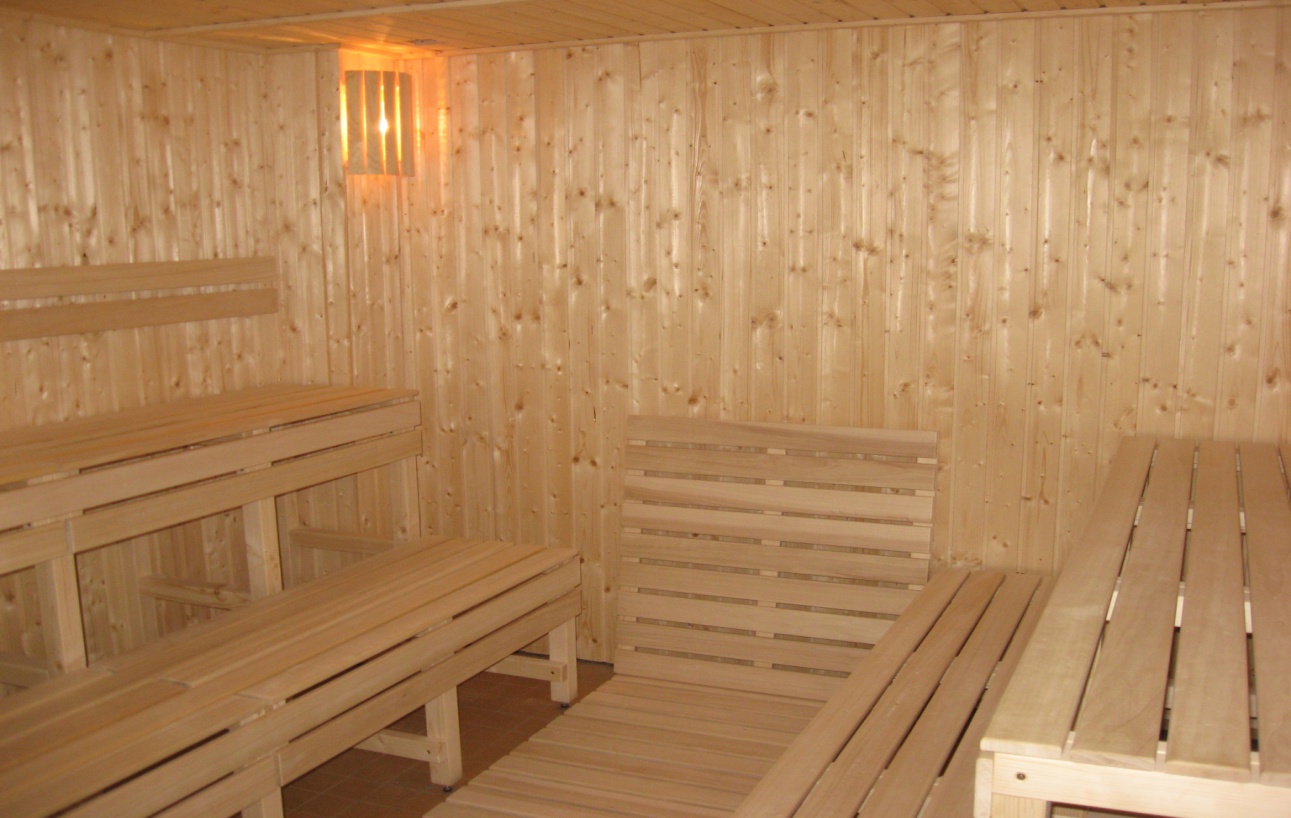 Chtěli bychom touto cestou informovat širokou veřejnost, že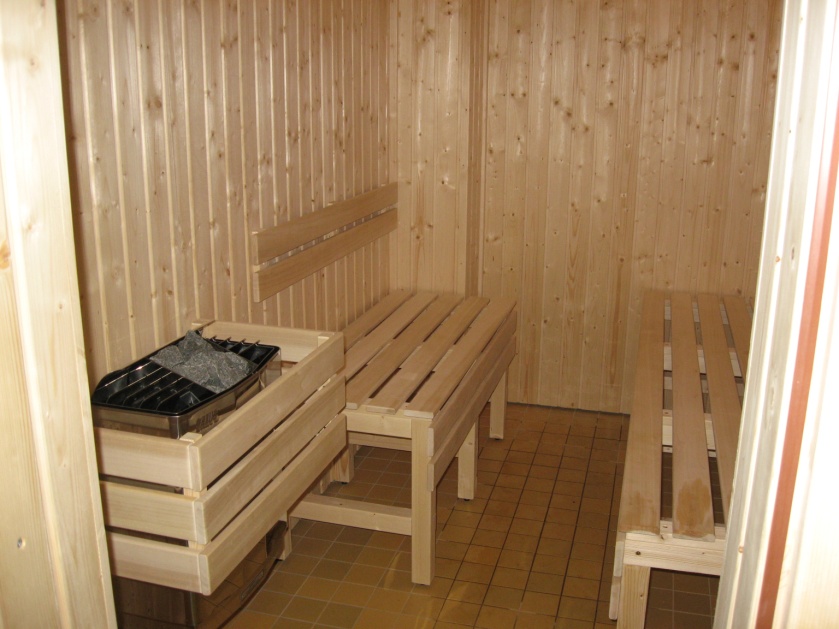 v současné době jsou již v provozu  sauny na krytémbazénu. Sauny jsou klasického finského typu. Vzduch jeohříván elektrickými kamny, interiér je v dřevěném provedení.Menší sauna s kapacitou 5ti osob a větší s kapacitou10 osob. Sauny byly financovány z vlastních zdrojů MOS s.r.o. Břidličná.Dodavatel – Stolařství Hanuš Jamartice, byl vybrán nazákladě výběrového řízení.Provozní doba:  Úterý:		14.00  –  20.00 hod.Pátek:		14.00  –  20.00 hod.Sobota:		13:00  –  20:00 hod.Neděle:		13.00  –  20.00 hod.Více informací najdete na stránkách www.bazenbridlicna.webnode.cza v prostorách bazénu.Doufáme, že uvedením saun do provozu jsme naplnili přánímnoha plavců i široké veřejnosti, která již mnoho let požadovalavybudování sauny na bazénu.